Year Assessment Point 1Assessment Point 1Assessment Point 1Assessment Point 1Assessment Point 1Assessment Point 2Assessment Point 2Assessment Point 2FS1Phase 1[Book handling skills, early reading skills and initial sound].Phase 1[Book handling skills, early reading skills and initial sound].Phase 1[Book handling skills, early reading skills and initial sound].Phase 1[Book handling skills, early reading skills and initial sound].Phase 1[Book handling skills, early reading skills and initial sound].Phase 1[Book handling skills, early reading skills and initial sound].Phase 1[Book handling skills, early reading skills and initial sound].Phase 2[Blending to read cvc words and phase 2 tricky words]FS1LilacLilacPinkPinkPinkPinkPinkRedFS2Phase 2Blending to read cvc words and phase 2 tricky words.Phase 2Blending to read cvc words and phase 2 tricky words.Phase 3Consonant digraphs.Phase 3Consonant digraphs.Phase 3Consonant digraphs.Phase 3Long Vowel digraphsPhase 3Long Vowel digraphsPhase 4Consonant BlendsFS2RedRedYellowYellowYellowYellow Beige Yellow Beige BlueY1Phase 5Phase 5Phase 5Phase 5Phase 5Phase 5Phase 5Phase 5Y1BlueGreenGreenOrangeOrangeOrangeTurquoiseTurquoiseY2RWI SpellingRWI SpellingRWI SpellingRWI SpellingRWI SpellingRWI SpellingRWI SpellingRWI SpellingEXPTurquoisePurplePurplePurplePurpleGoldGoldGoldGDPurpleGoldGoldGoldGoldWhiteWhiteWhite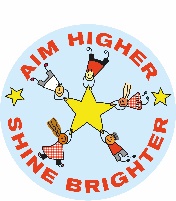 KS2KS2KS2KS2KS2KS2KS2KS2KS2Y3EXPWhiteLime GreenLime GreenLime GreenLime GreenLime GreenBrownBrownY3GDLime GreenBrownBrownBrownGreyGreyGreyGreyY4EXPBrownBrownGreyGreyGreyGreyGreyGreyY4GDDark BlueDark BlueDark BlueDark BlueDark BlueDark BlueDark BlueDark BlueY5EXPDark BlueDark BlueDark BlueDark BlueDark BlueDark BlueDark BlueDark BlueY5GDBurgundyBurgundyBurgundyBurgundyBurgundyBurgundyBurgundyBurgundyY6EXPBurgundyBurgundyBurgundyBurgundyBurgundyBurgundyBurgundyBurgundyY6 GDBlackBlackBlackBlackBlackBlackBlackBlack